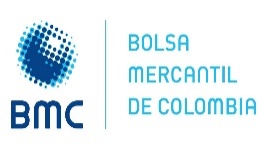 FORMATO No 1 ________________________________________Ciudad y fecha de expedición de la cuenta de cobroLA BOLSA MERCANTIL DE COLOMBIADEBE A:                       ________________________________________Nombre completo del Productor - BeneficiarioNIT/CC. (3)      ______________________No correspondiente al documento de identificación del productor o persona jurídica beneficiarioLa suma de: (4) ____________________________________________________Valor en letras a cobrar por concepto del apoyo calculado en (9)Por concepto de Apoyo al transporte de productos perecederos agrícolas y pecuarios para la comercialización en zonas diferentes al municipio de producción de acuerdo con lo consignado en el formato para la radicación de las cuentas de cobro publicado en la página de la Bolsa Mercantil de Colombia.“Este documento se presenta por razón del beneficio otorgado por el Ministerio de Agricultura y Desarrollo Rural, de acuerdo con la Resolución No. 000131 de 2020 y en virtud de lo pactado en el Contrato No. 20200347 celebrado entre el Ministerio de Agricultura y Desarrollo Rural y la Bolsa Mercantil de Colombia S.A.”El productor certifica que la información consignada en esta cuenta de cobro corresponde a la soportada en la documentación anexa y registrada en el formulario para la radicación de la misma.*El productor certifica NO ser el propietario del vehículo utilizado para el transporte del producto comercializado y haber pagado a un tercero por el servicio de transporte.Favor consignar en mi cuenta (10) ______________   No. _________________ (11)                         Tipo de Cuenta bancaria (ahorros o corriente)	   como consta en la certificación bancariade (12) ____________________ con apertura en la ciudad de (13) ______________ Nombre de la entidad a la que pertenece la cuenta                      ciudad y municipio a la que pertenece la oficina de apertura de la cuentadepartamento (14) ______________________.Cordialmente,(15) _______________________________(16) Nombre completo del agricultor y c.c.DATOS DE CONTACTO DEL BENEFICIARIO (17):INSTRUCCIONES DE DILIGENCIAMIENTO DE LA CUENTA DE COBRO El productor debe diligenciar la totalidad de la información contenida en este formato. A continuación, se explica la información que se debe reportar en cada línea indicada con numerales en la cuenta de cobro:Citar la ciudad y fecha de elaboración de la cuenta de cobro indicando día, mes y año.Nombres y apellidos completos del productor- Beneficiario o Razón social de la persona jurídica – Beneficiaria.Número de identificación sea cédula de ciudadanía o Nit.Citar en LETRAS el valor total del apoyo cobrado que debe corresponder al valor numérico calculado en la casilla No. (9).Nombre del producto agropecuario comercializado y transportado.Ingresar la cantidad de producto transportado objeto del apoyo en toneladas o cabezas según corresponda.Se debe citar el valor unitario por producto.Se calcula multiplicando el valor unitario por la cantidad de producto transportado.Corresponde a la suma de los datos de la columna (8) obtenidos como se indicó anteriormente, sin decimales y redondeados.Indicar si la cuenta bancaria es de AHORROS o CORRIENTE. No aplica otro tipo de cuentas bancarias.Citar el número de la cuenta bancaria tal como aparece en la certificación bancaria. Citar el nombre del banco del cual es la cuenta bancariaCitar la ciudad de apertura de la cuenta bancariaCitar el departamento de apertura de la cuenta bancariaFirma del productor inscrito o representante legal de la persona jurídica.Nombre del productor inscrito o razón social de la persona jurídica.Citar todos los datos de contacto requeridos, de forma clara, actualizados y en los cuales se contacte al productor o la persona jurídica de manera expedita.PRODUCTO (5)CANTIDAD(t /CABEZAS) (6)VALOR UNITARIO TRANSPORTE (t /CABEZAS) (7)VALOR TOTAL (8)$$VALOR POR COBRAR (9)VALOR POR COBRAR (9)VALOR POR COBRAR (9)$(Suma de todos los parciales)Dirección:Ciudad:Teléfono fijo y/o celular: Correo electrónico